M 1.3 Wichtige Personen zur Zeit Jesus 	TabelleWichtige Personen zur Zeit Jesus 	Tabelle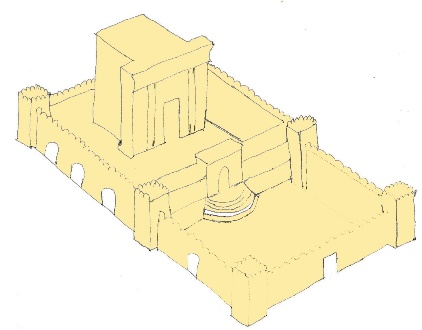 TempelDer Tempel ist zur der Zeit Jesu das wichtigste Gebäude für die Juden.Der Tempel ist ein heiliger Ort.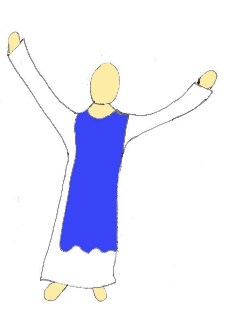 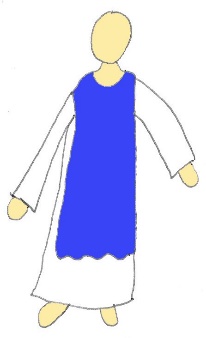 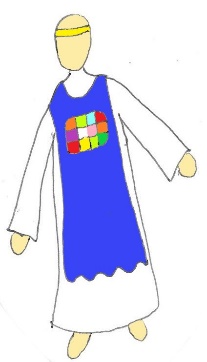 PriesterPriester halten den Gottesdienst im Tempel. Sie opfern die Tiere im Vorhof und beten im Heiligtum. Nur der Hohepriester darf einmal im Jahr ins Allerheiligste des Tempels.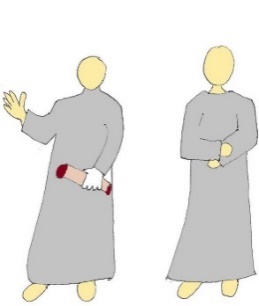 SchriftgelehrteSchriftgelehrte kennen die Schriften, die von Gott erzählen, ganz genau. Sie passen auf, dass die Regeln Gottes genauso eingehalten werden, wie es in den heiligen Schriften steht.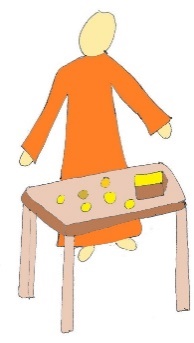 GeldwechslerIm Tempel darf nur mit dem Tempelgeld bezahlt werden, daher muss man die Münzen wechseln.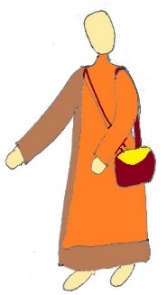 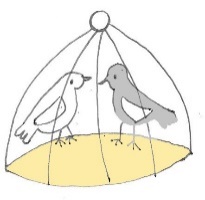 TaubenhändlerÄrmere Menschen opfern kein großes Tier, sondern Tauben. Viele haben einen langen Reiseweg und kauften die Tauben in der Stadt oder im Tempel ein.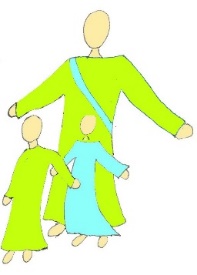 Freunde und Freundinnengehen mit Jesus überall hin. Sie hören zu, wenn er von Gott erzählt und finden gut, was er macht.Viele halten ihn für den Retter und den Sohn Gottes.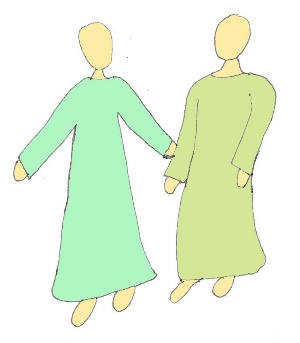 Jünger Jesus hat sich 12 engere Freunde ausgewählt. Er ist ihr Lehrer und sie sind seine Schüler.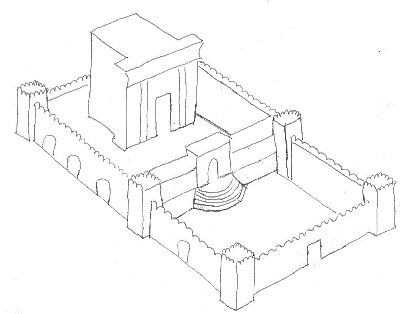 Der TempelDer Tempel ist zu der Zeit Jesu das wichtigste Gebäude für die Juden.Der Tempel ist ein heiliger Ort.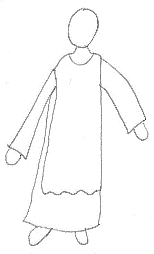 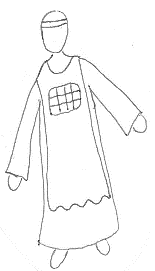 PriesterPriester halten den Gottesdienst im Tempel. 
Sie opfern die Tiere im Vorhof und beten im Heiligtum. Nur der Hohepriester darf einmal im Jahr ins Allerheiligste des Tempels.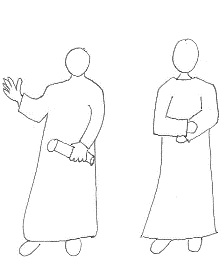 Schriftgelehrtekennen die Schriften, die von Gott erzählen, ganz genau. Sie passen auf, dass die Regeln Gottes genauso eingehalten werden, wie es in den heiligen Schriften steht.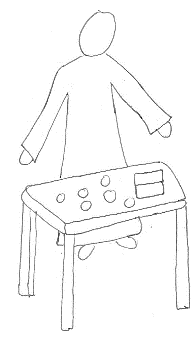 GeldwechslerIm Tempel darf nur mit dem Tempelgeld bezahlt werden, daher muss man die Münzen wechseln.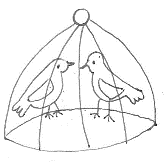 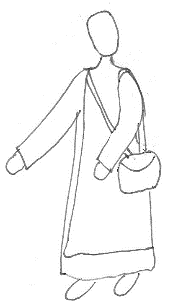 TaubenhändlerÄrmere Menschen opfern kein großes Tier, sondern Tauben. Viele haben einen langen Reiseweg und kaufen die Tauben in der Stadt oder im Tempel ein.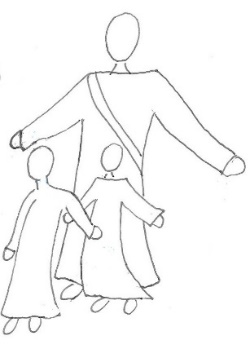 Freunde und Freundinnengehen mit Jesus überall hin. Sie hören zu, wenn er von Gott erzählt und finden gut, was er macht.Viele halten ihn für den Retter und den Sohn Gottes.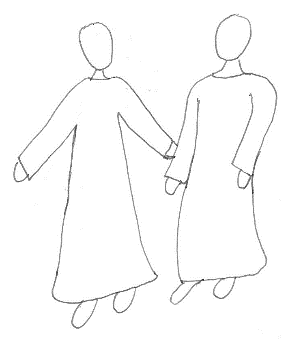 Jünger Jesus hat sich 12 engere Freunde ausgewählt. Er ist ihr Lehrer und sie sind seine Schüler.